Name: ______________________________________________________________________________		Period: __________7.2 Factoring Algebraic Expressions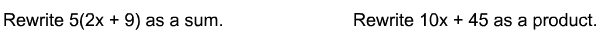 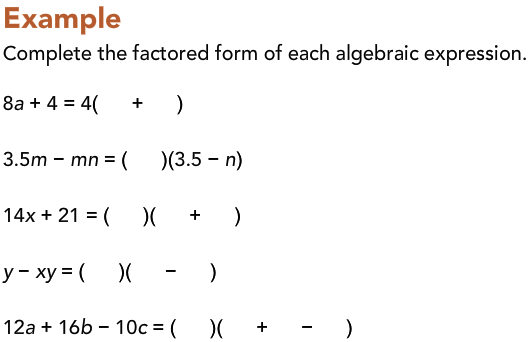 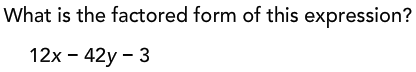 Combining Like Terms:You can only combine values that are similar.You can only combine _______________________________with other _______________________________.You can only combine _______________________________with other _______________________________.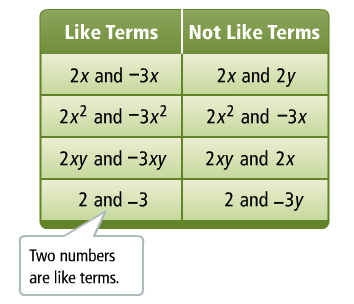 Examples:		9x + 7x			y + 2.5y – 3y 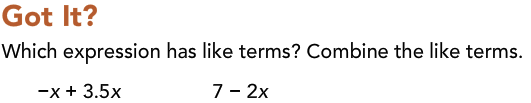 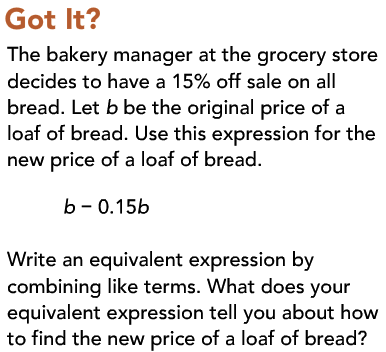 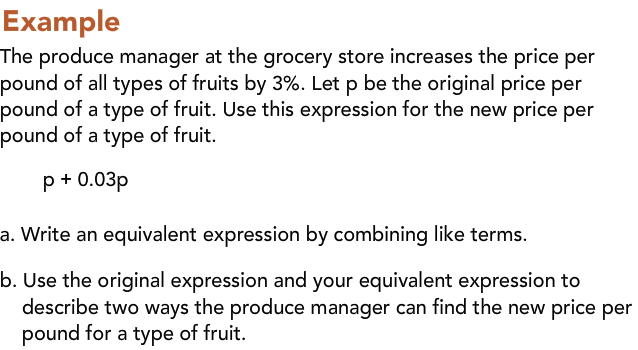 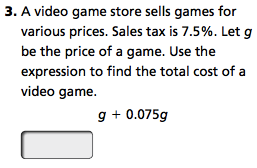 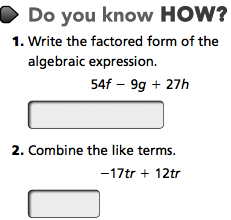 